Placement on Cadet Uniform Badges, Pins, Medals, and Ribbons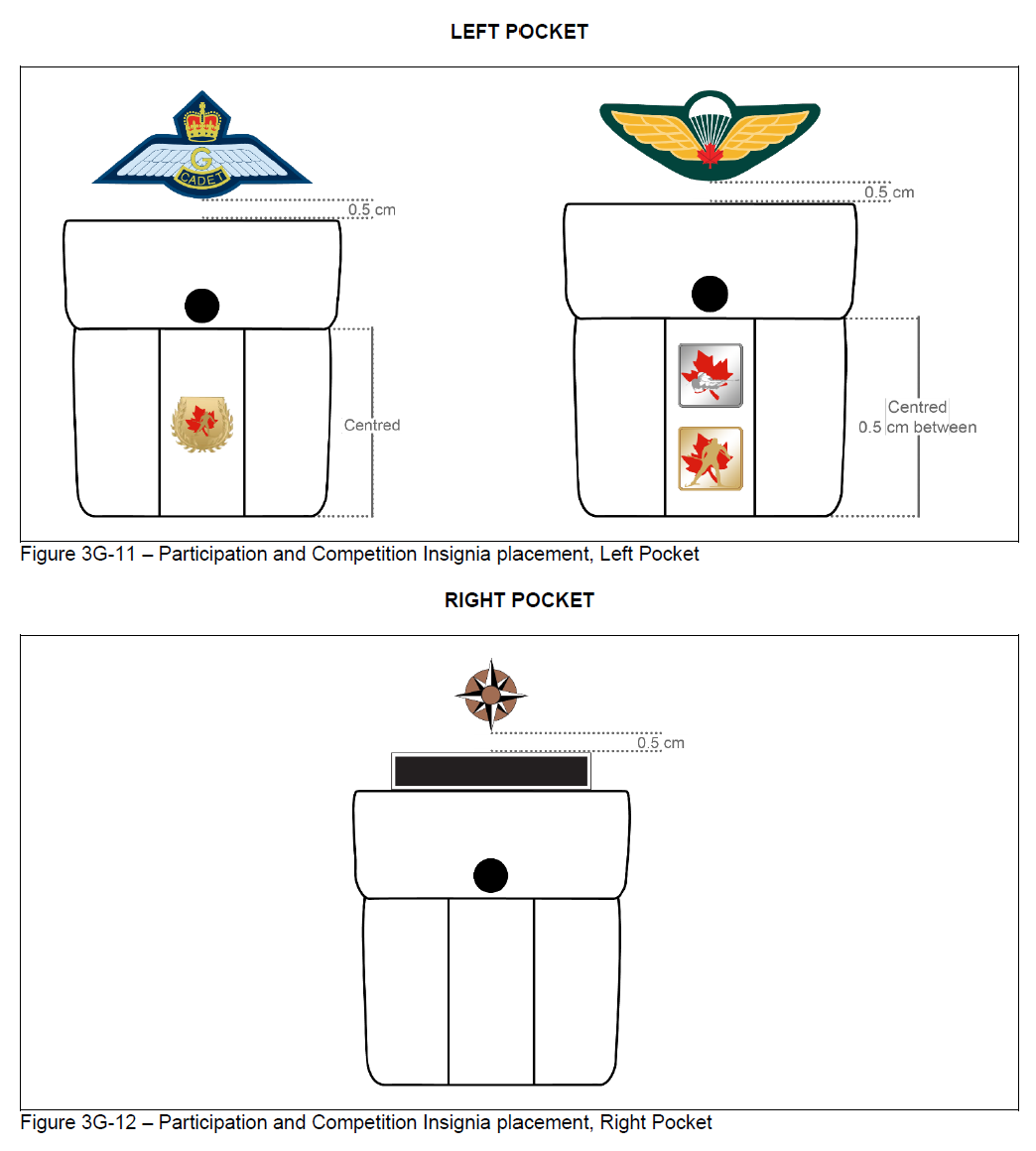 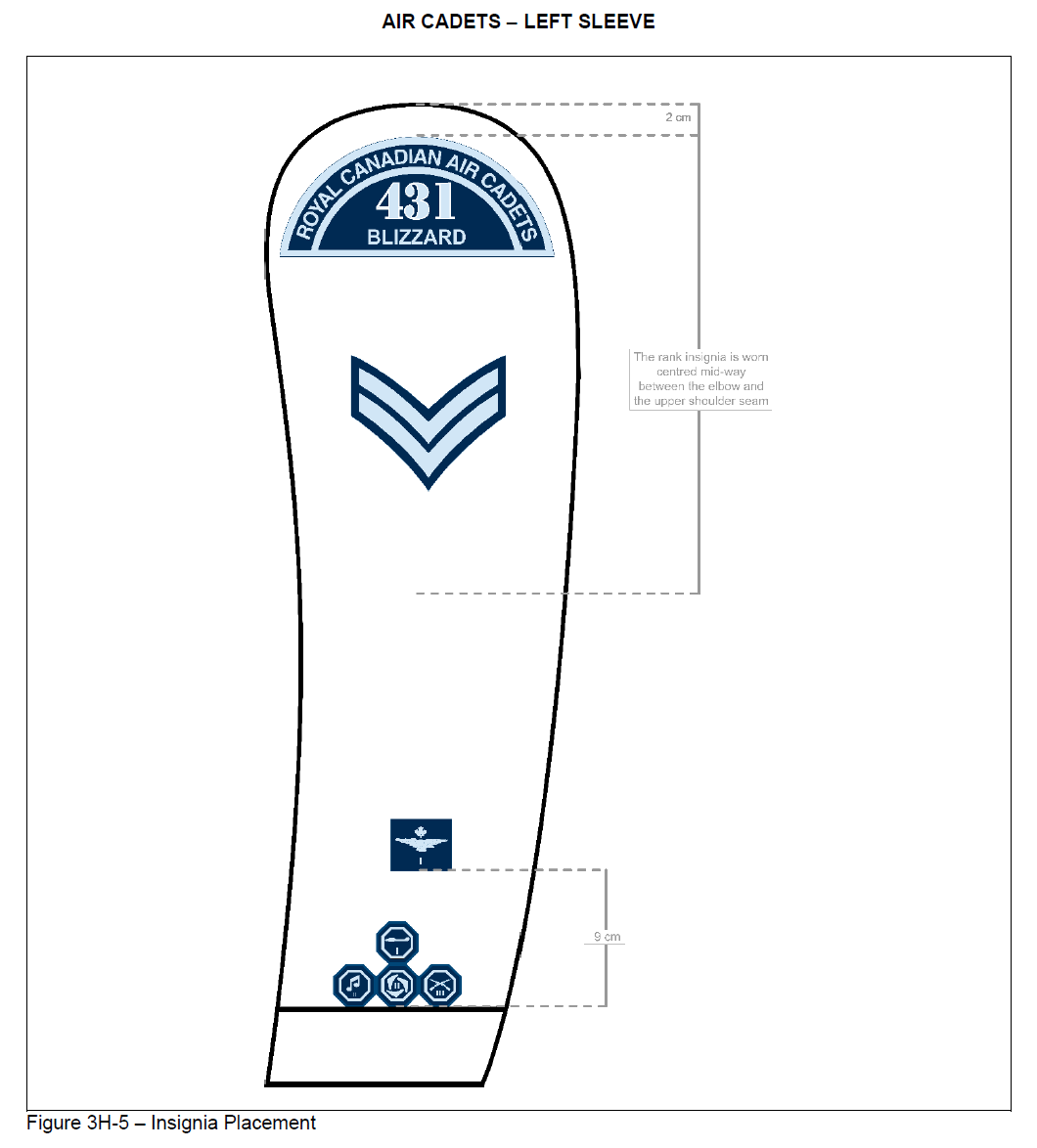 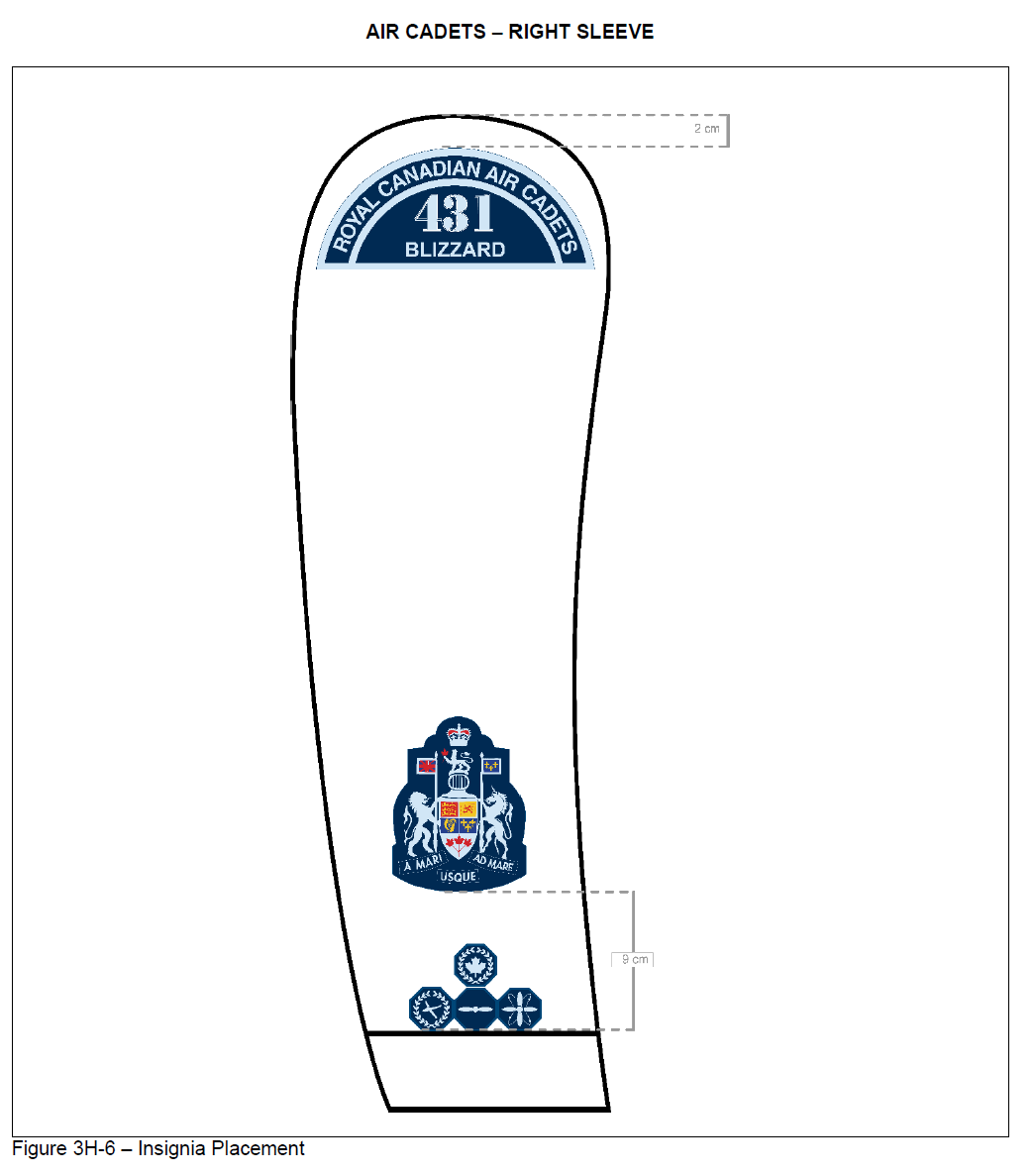 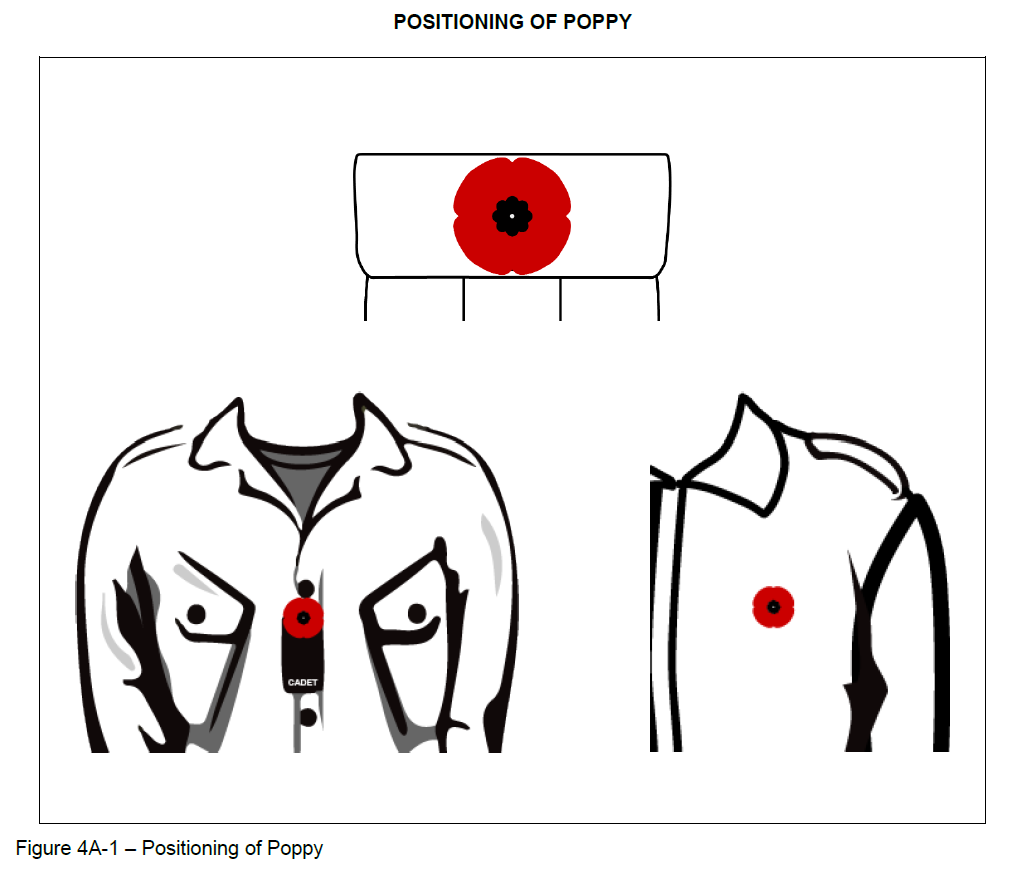 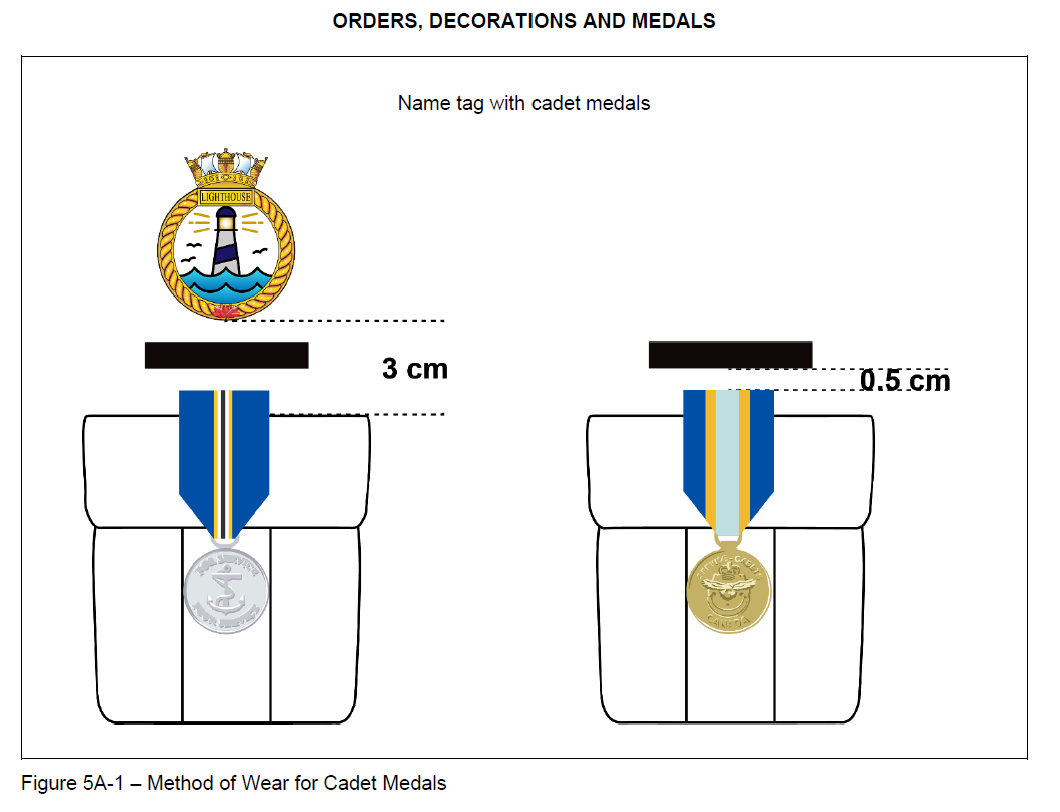 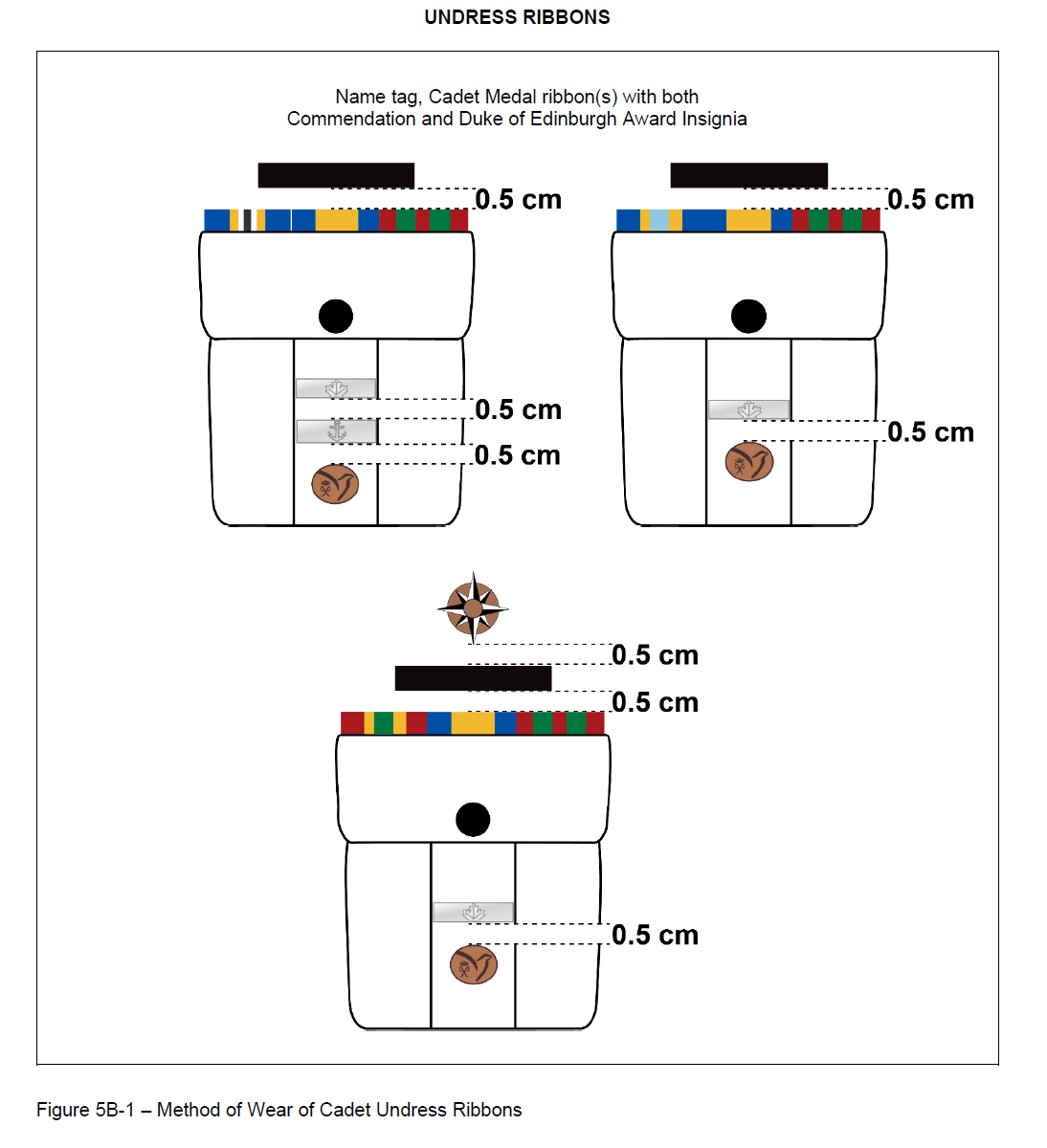 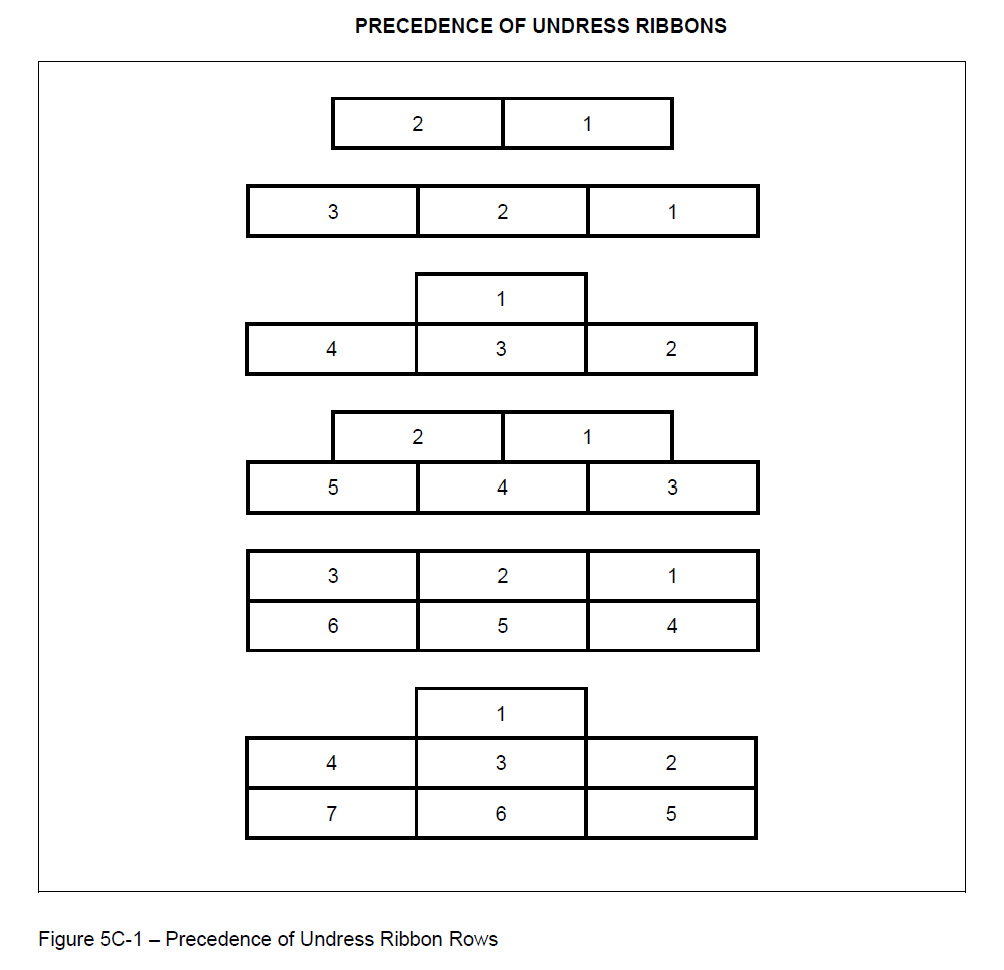 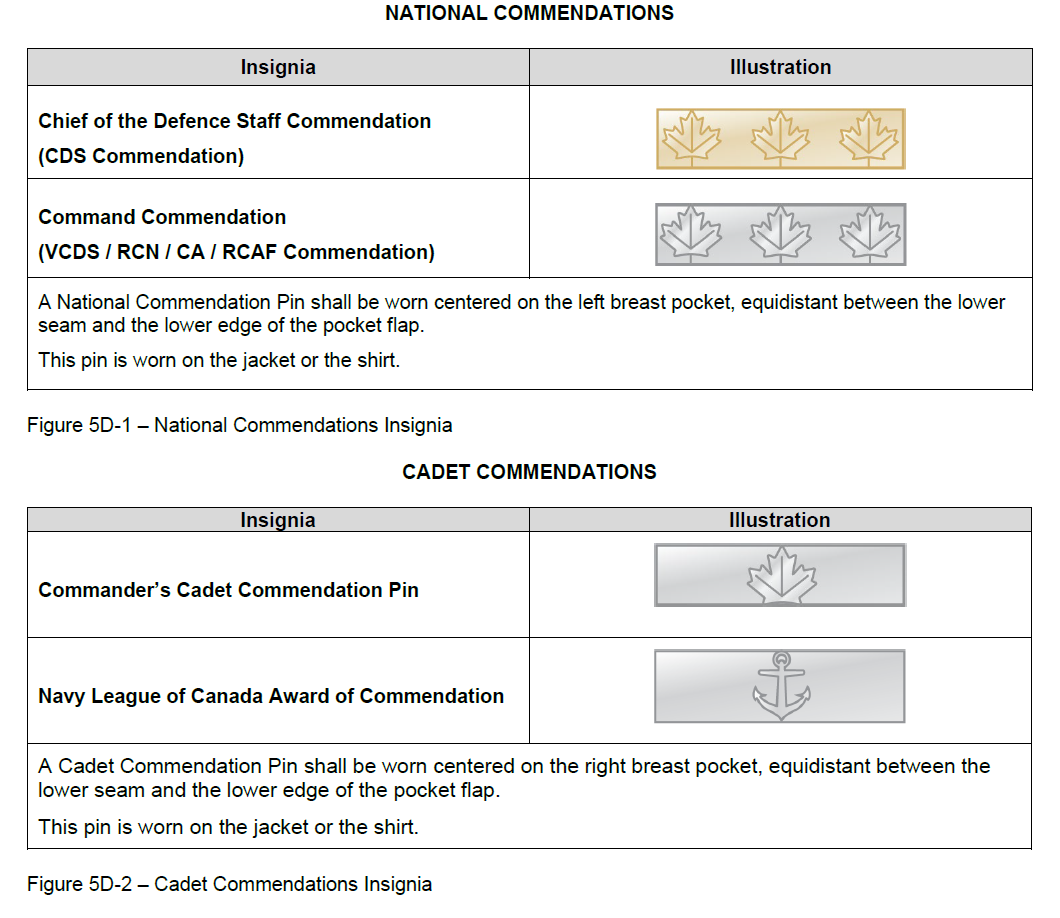 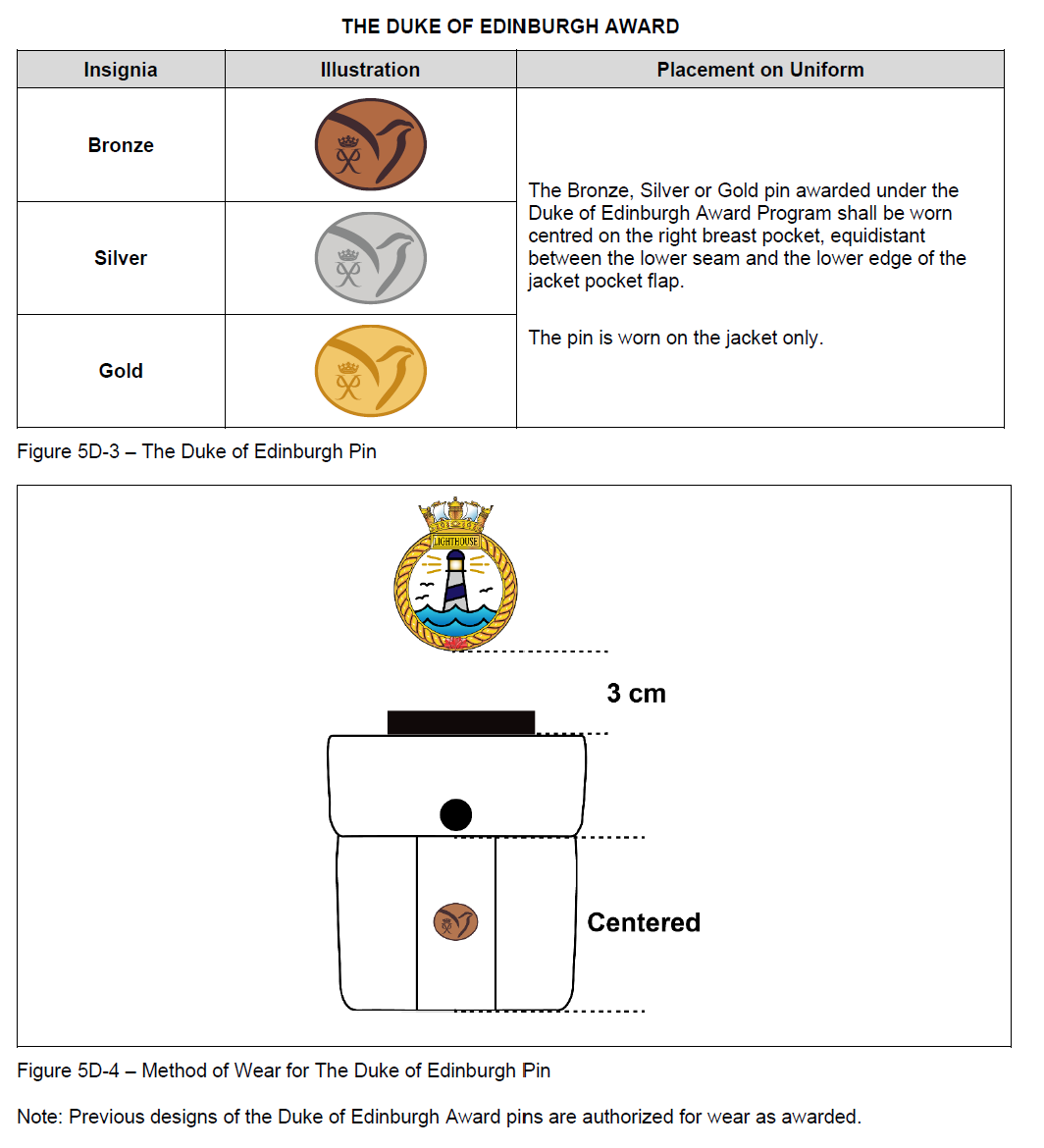 